 DÉLÉGATION DE POUVOIR/ FICHE SANITAIRE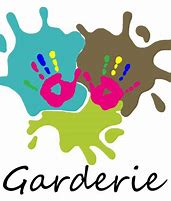 